Výzkumný ústav rostlinné výroby, v.v.i.Drnovská 507, 16106 Praha 6 IČ: 00027006, DIČ : CZ00027006Tel : 233 022 111 Fax: 233 310 638 Web: www.vurv.czZřizovací listina MZ -č.j 22938/2006-11000Datum:27.11.2017E-mail:	polesny@vurv.czObjednávka: 2017 - 0790Na dodacích listech a fakturách prosím vždy uvádějte číslo naši objednávky. Bez tohoto čísla nebudeme schopní Vaše doklady akceptovat.MnožstvíPlatba převodem !!!Číslo zákazníka :511462060Prosím o potvrzení objednávky RAZÍTKEM .podpisem a zaslání zpět.Nutné při objednávce nad 50 000,-Kč,Děkuji,Vladimír Polesný.Kontakt pro převzetí: pí.Pechová Miroslava, Ing. 233 022 299, 702 087 696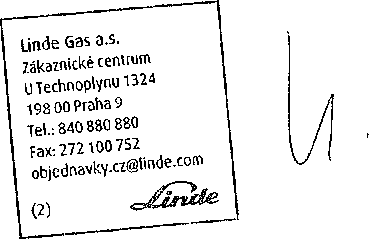 Příjem zboží: hlavní sklad pondělí - čtvrtek 8-14 hod.